IndmeldelseNavn:  ______________________________________________________________Fødselsdato / md / år: _________________________________________________Adresse: ____________________________________________________________Postnr.: __________________By: _______________________________________E-mail: _____________________________________Tlf: _____________________Medlemsform: Junior, til og med 17 år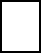   Senior, fra og med 18 år Husstand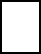 Undertegnede, som er fyldt 18 år og myndig, bekræfter ved tro og love med underskriftat jeg deltager i IPP2 (DKF) eller Havkajakroer 1 (DGI) kursus i løbet af det første år som medlemat jeg er bekendt med klubbens regler og sikkerhedsbestemmelser og indforstået med at overholde klubbens love og reglementer: Ordensregler | www.houkajakklub.dk.Du skal være opmærksom på, at der er risiko ved at ro havkajak, hvis man har en sygdom,der kan medføre lammelser eller bevidsthedstab. Du bør derfor i samråd med din egen lægeafgøre, om det er forsvarligt at ro havkajak. Det er derfor din egen beslutning, at det er forsvarligt at ro kajak.Dato:______________________Underskrift:_____________________________________Hvis du er under 18 år – Forælder/værges underskrift:__________________________________Indmeldelsen er først gyldig når klubben har modtaget kontingent, som indbetales til: Sparekassen Vendsyssel: Konto nr. 9070-2241319817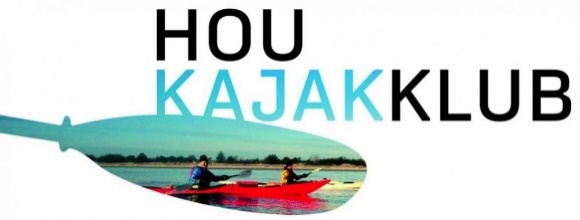 Hou KajakklubHou mole 99370 HalsEmail: info@houkajakklub.dk Indmeldelsesgebyr 500 krKontingent, junior 300 krKontingent, senior 650 krKontingent, husstand1000 kr